DESSERT- OG PORTVIN
FRANKRIG2020 Coteaux de LayonDomaine Chupin, LoireSødmefuld og let fyldig med frisk mineralitet. Dertil noter af ananas, abrikos, honning og et strejf af citrus.Glas	55,00Flaske	360,002012 Castelnau de SuduirautChâteau de Suduiraut, BordeauxEn flot, fuldmoden og elegant sød Sauternes med god balance mellem sødme og syre. Harmonisk og velafbalan-ceret. Vinen er parfumeret med masser af frisk finesse i smagen. Flaske	585,00ØSTRIG2017 Grüner Veltliner EisweinWeingut Nigl, KremstalEiswein er en af de mest udsøgte dessertvine der findes og laves ikke i alle årgange. Den er sød, rig, koncentreret og rank med noter af ananas, mango og tropisk frugt.Flaske	400,00PORTUGAL10 Years TawnyFonseca Guimaraens, OportoDenne portvin lagrer i egetræsfade og via kontakt med træet og med den luft, der kommer ind gennem træet, opnår vinen en fantastisk koncentration. Disse portvine har en rødbrun farve, samt en rig rosin- og nøddeagtig smag.Glas	70,00Flaske	595,002018 Guimaraens Vintage PortFonseca Guimaraens, OportoFyldig, rig og koncentreret med kraftfulde tanniner og noter af blåbær, brombær, småkagekrydderier og mineralske undertoner.Glas	95,00Flaske	825,00VIN UDEN ALKOHOL
Sparkling Juicy Tea Verbena-Jasmine-Riesling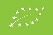 Van Nahmen, TysklandGlas	65,00Flaske	325,00Riesling Grape JuiceVan Nahmen, TysklandGlas	50,00Flaske	295,00Pinot Noir TraubensaftVan Nahmen, TysklandGlas	65,00Flaske	295,00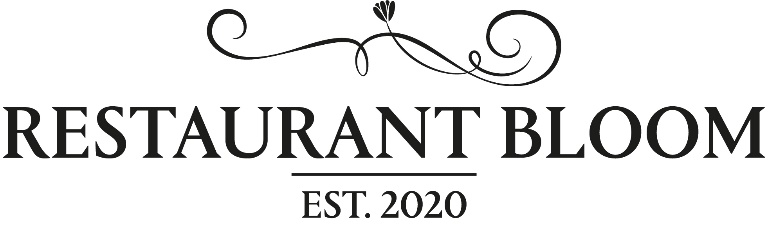 VINKORTMOUSSERENDE VIN
SPANIEN2019 Cava Vintage Rosé Bodegas Naveran, PenedèsFarven er flot lyserød med delikate perler og frugtige røde bærnoter med fin længde. De små bobler skaber et fantastisk liv i glasset. I duften fornemmes violer og frisk frugt.Glas	85,00Flaske	350,00FRANKRIGCrémant de Bourgogne BrutVitteaut Alberti, BourgogneFlot fyldig og tør Crémant lavet i afrundet frugtig stil med flot dybde og rigdom.½ flaske	285,00Flaske	475,00ITALIEN2019 Prosecco Conegliano Valdobbiadene Bianca Vigna, VenetoStilen er tør, frugtig og cremet med ca. 10 gram restsukker/L.  Flaske	375,00CHAMPAGNE
NV Brut Grande RéserveAndré Clouet, BouzyDuften er ung, frisk og elegant med solmoden Pinot Noir-frugt, røde æbler, mineraler og rugbrød. Smagen er rig, bred og fyldig med god balance og syre. ½ flaske	375,00Flaske	745,00Magnum	1.295,002013 Pol Roger Blanc de BlancsPol Roger, EpernayElegant fornemmelse af ungdommelig syre og rig modenhed. Fine vedvarende bobler og en duft af tørret frugt, hasselnød, abrikos og fersken.Flaske	1.695,00RØDVIN - FORTSAT
FRANKRIG - FORTSAT2019 Perrin NatureFamille Perrin, RhôneVinen charmerer med en smuk dybrød farve, en herlig moden duft af mørkerøde bær og krydderurter. I munden fremtræd-er vinen med masser af saftig og sødmefuld frugt.Flaske	425,002019 Beaujolais Villages, Domaine du SabotMaison Jean Loron, BeaujolaisEn let-drikkelig, saftig Gamay med frisk, rank frugtsyre og fine frugtige nuancer. Servér den gerne let afkølet. Flaske	395,002018 Château de la CommanderiePomerol, BordeauxSmagen er rund og fyldig med rig, mørk frugt i flot fløjlsblød eftersmag. Den Merlotbaserede vin afrundet med bløde, behagelige tanniner. Glas	120,00Flaske	550,002018 Château Barrail du BlancSt. Emilion, BordeauxFarven er dyb rød og bouqueten forførende og mættet af modne bær. Vinen er kraftig fed med muskuløs karakter og en perfekt tekstur.Flaske	595,002016 Pavillon de Léoville PoyferréChâteau Léoville Poyferré, St. Julien, BordeauxSmagen er meget frugtig med silkebløde og kødfulde tanniner og en god struktur. En behagelig og for appellationen typisk rundhed, der slutter med en mellemlang, behagelig finish. Flaske	850,002018 Bourgogne Pinot NoirBruno Colin, BourgogneVinen besidder klassiske burgundiske toner med masser af mørk frugt. Vinen er rig med intense smagsindtryk alt sammen pakket blot ind i en fyldig og blød finale. Glas	100,00Flaske	500,002019 Gevrey Chambertin Les CovéesDomaine Pierre Naigeon, BourgogneSaftig duft af jordbær og hindbær, med noter af lakrids. I smagen fornemmes fyldigheden sammen med de silkebløde tanniner og noterne af frugtfulde mørke frugter og violer. Flaske	975,002018 Chambolle MusignyJ. Faiveley, BourgogneEn absolut topvin med en enestående feminin elegance og kompleks silket fylde og moderat tannin i eftersmagen.Flaske	925,00RØDVIN - FORTSAT
ITALIEN - FORTSAT2020 Chianti Colli SenesiSilvio Nardi, ToscanaVinen er lagret 4 måneder på store slovenske træfade, hvilket afrunder den friske frugtige vin yderligere. Chianti Colle Senesi er en frugtdrevet og saftig vin.Flaske	400,002017 Vertigo, Merlot & CabernetLivio Felluga, FriuliVinen er lagret 4 måneder på store slovenske træfade, hvilket En vin med flot sødmefuld dybde. En vin med rene kirsebær- og blommelikørnoter samt underlæggende peber-, tobak- og mokkanoter.Flaske	495,002019 Pinot NeroMaculan, VenetoVelafbalanceret rødvin med fine integrerede tanniner og flot sammenvævede noter af skovbær, underskov og krydderier.Flaske	425,002017 Barolo Sotto Castello di NovelloGrimaldi, PiemonteEn kompleks enkeltmarksbarolo med dyb kompleksitet og elegance. Farven er rubinrød, med en markant duft à la kanel, kirsebær og rosenblade. Den bløde frugt er pakket flot ind i en jernnæve af fasthed. Flaske	975,002019 Valpolicella Ripasso Superiore Ca’ Vendri, VenetoCa’ Vendri er rig, mørk og fyldig med klare referencer til mørke kirsebær, bitter chokolade og krydderier. Glas	85,00Flaske	425,00TYSKLAND2017 Blauer Spätburgunder TrockenWeingut Knipser, PfalzKraftfuld og saftig med rigelige fine tanniner og noter af hindbær, kirsebær, tobak og espresso pulver.Flaske	455,00FRANKRIG2020 Gigondas Grand MontmirailDomaine Brusset, RhôneVinen består af Grenache, Syrah, Mourvèdre, og Cinsault. Aromaen er domineret af blomster, og smagen er meget frugtagtig. Det er en elegant og harmonisk vin. Flaske	625,00HVIDVIN
TYSKLAND2020 Riesling Feinherb Fritz Haag, MoselEn rank og stålsat vin med fine toner af citrus, lyse blomster og en frugtig eftersmag. Glas	85,00Flaske	395,002019 Weissburgunder Trocken, Freiherr von GölerWeingut Burg Ravensburg, BadenEn frisk og fløjlsblød vin med noter af melon, lime og nødder. Stilen er nærmest burgundisk med god fylde og intensitet.Glas	85,00Flaske	425,002020 Riesling GlanzstückWeingut Goldatzel, RheingauSlank og ligefrem med flot syre, poleret og frugtige noter af kvæde, overmoden stenfrugt og citrus.Flaske	450,00ØSTRIG2020 Roter VeltlinerWeingut Ecker-Eckhof, WagramDruen har en fyldige og mere syrerig profil end den mere kendte Grüner Veltliner. En ståltankslagret sag med forfrisk-ende frugtige nuancer à la pære og fine krydrede noter.Flaske	450,002020 Grüner Veltliner GärtlingWeingut Nigl, KremstalFrisk, frugtig, livlig og sprød hvidvin med noter af peber, grønt og urter. Flaske	475,00ITALIEN2020 Pinot GrigioTunella, FriuliEn frisk fyldig vin med moderat frugtsyre og masser af karakter.Glas	85,00Flaske	425,002019 Evaos Ronca Monte CalvarinoCorte Moschina, VenetoJordbunden er stenet og vulkansk, hvilket bidrager til vinens mineralske, charmerende stil. Vinen er vinificeret og lagret påståltank, hvilket understreger vinens friske og lette stil. Flaske	375,00SPANIEN2018 BlancoBodegas Sierra Cantabria, RiojaDenne forførende hvidvin er lavet på Sauvignon Blanc, Viura og Malvasía. Vinen, der er lagret i 2 måneder på træfade, er cremet, rund og frugtig med friske Sauvignon Blanc-noter. Flaske	475,00HVIDVIN - FORTSAT
SPANIEN - FORTSAT2019 Blanco Verdejo ViuraLagranja, Castilla y LeónFrisk, rund og urtet hvidvin med noter af citrongræs, abrikoser, fersken og fennikel.Flaske	375,00FRANKRIG2019 Pinot BlancTrimbach, AlsaceAltid en fryd for ganen. Den er frisk og tør, har god balance og viser sig smidig og læskende. Flaske	395,002019 Pinot GrisCave Vinicole Hunawihr, AlsaceDen har en tæt frugt, berusende intensitet og flot, rig fylde. Karakteren er ædel, frugtigheden delikat med en aromatisk, let røget smag.Flaske	375,002020 SancerreGuy Saget, LoireSauvignon-druen giver Sancerre en virkelig flot balance. Denne hvidvin har en fremragende, lidt røget næse og elegant Sauvignon aroma. Flaske	525,002019 ChablisDomaine Billaud Simon, BourgogneBillaud Simons standard Chablis er en fin eksponent for området med duft af citron og grønne æbler. Smagen er rank og stringent med frisk frugtsyre og intens mineralitet.Glas	125,00Flaske	625,002020 Macon Les BusserettesDomaine Jean Marc Boillot, Bourgogne Sprød, mellem fyldig, mineralsk og saftig vin med noter af hvide frugter, citrus og vanilje.Flaske	625,002019 Bourgogne Blanc J. Faiveley, BourgogneVinen er elegant med en flot gylden farve. Bouquet’en er typisk i denne vin, som er lavet på Chardonnay-druen. Det er en fyldig vin med en tør og vedvarende eftersmag. Flaske	450,002018 Puligny Montrachet Villages Vieilles VignesVincent Girardin, BourgogneDenne vin er druer fra parceller med gamle vinstokke, hvilket bidrager til vinens flotte fylde og koncentration. Flaske	1.158,00ROSÉVIN
FRANKRIG2020 Tavel Le ClassiqueLa Rocalière, RhôneVinen er blandt de mest fyldige roséer og byder på rund, rig frugt med masser af røde bær. ½ flaske	255,00Flaske	425,002020 Rosé d’Anjou, Rock M RollChâteau de la Mulonnière, LoireDejlig sød rosé, der er både frisk og delikat med sødmefulde toner af bær og en dejlig syre, der holder en fin balance. Glas	85,00Flaske	400,00SPANIEN2020 Sierra Cantabria RosadoBodegas Sierra Cantabria, RiojaSierra Cantabria Rosado er en frisk, mineralsk rosé med rank, elegant frugt og en tør finish. Duften går i retning af jordbær, hindbær og brombær, mens smagen har strejf af granatæble.Flaske	395,00RØDVIN
SPANIEN2019 Hacienda MonasterioBodegas Hacienda Monasterio, Ribera del DueroTemperaturforholdene giver Ribera del Dueros Tempranillo en dyb farve, kraft og maskulinitet, styrke og robusthed samt en tæt, dyb og magtfuld frugt.Flaske	795,002019 RomanicoTeso la Monja, ToroEn intens og saftig rødvin med klare frugtige referencer. Vinen er meget harmonisk med vægt på Tempranillodruens rene, dybe frugtkarakter og let krydrede undertoner. Glas	80,00Flaske	475,002014 Sierra Cantabria ReservaBodegas Sierra Cantabria, RiojaVinen har en kirsebærrød farve. Aromaen er kraftig, men fin og delikat. Vinen har en komplet og elegant karakter. Flaske	550,00ITALIEN2020 Barbera d’Alba BussiaGiacosa Fratelli, PiemonteFarven er rubinrød med violette kanter. Parfumeret duft af roser og kirsebær med underliggende lag af vanille fra fadlagringen. Frugten er elegant pakket med milde tanniner. Flaske	425,00